    UNIVERSIDADE FEDERAL DO ESPÍRITO SANTODeclaro, para devidos fins de direito, que as informações prestadas e os documentos que apresento para esta solicitação de ajuda de custo são verdadeiros e autênticos. Fico ciente de que a falsidade dessa declaração configura crime previsto no Código Penal Brasileiro, passível de penalidade.  Vitória-ES, xx de xxxxxx de 20xx.______________________________________________Coordenador(a) do Programa de Pós-Graduação em XXXXXSIAPE xxxxxx                Tel:                                                                    DADOS DO BENEFICIADO/PROPOSTO                                                                    DADOS DO BENEFICIADO/PROPOSTO                                                                    DADOS DO BENEFICIADO/PROPOSTO                                                                    DADOS DO BENEFICIADO/PROPOSTO                                                                    DADOS DO BENEFICIADO/PROPOSTO                                                                    DADOS DO BENEFICIADO/PROPOSTO                                                                    DADOS DO BENEFICIADO/PROPOSTO                                                                    DADOS DO BENEFICIADO/PROPOSTO                                                                    DADOS DO BENEFICIADO/PROPOSTO                                                                    DADOS DO BENEFICIADO/PROPOSTO                                                                    DADOS DO BENEFICIADO/PROPOSTONOME: NOME: NOME: NOME: NOME: NOME: NOME: NOME: NOME: NOME: NOME: CPF:CPF:CPF:CPF:CPF:CPF:TELEFONE:TELEFONE:TELEFONE:TELEFONE:TELEFONE:BANCO: (   ) BANCO DO BRASIL  Nº 001(   ) BANCO DO BRASIL  Nº 001(  ) BANESTES Nº 021(  ) BANESTES Nº 021(  ) BANESTES Nº 021(  ) BANESTES Nº 021(  ) BANESTES Nº 021(  )  BRADESCO Nº 237(  )  BRADESCO Nº 237(  ) INTER Nº 077 BANCO: (   ) CAIXA E. FEDERAL Nº 104  (   ) CAIXA E. FEDERAL Nº 104  (  ) SICOOB Nº 756(  ) SICOOB Nº 756(  ) SICOOB Nº 756(  ) SICOOB Nº 756(  ) SICOOB Nº 756(  ) SANTANDER Nº 033(  ) SANTANDER Nº 033(  ) ITAÚ Nº 341BANCO: OUTRO (NOME E NÚMERO): OUTRO (NOME E NÚMERO): OUTRO (NOME E NÚMERO): OUTRO (NOME E NÚMERO): OUTRO (NOME E NÚMERO): OUTRO (NOME E NÚMERO): OUTRO (NOME E NÚMERO): OUTRO (NOME E NÚMERO): OUTRO (NOME E NÚMERO): OUTRO (NOME E NÚMERO): NÚMERO DA AGENCIA (com dígito): NÚMERO DA AGENCIA (com dígito): NÚMERO DA AGENCIA (com dígito): NÚMERO DA AGENCIA (com dígito): NÚMERO DA CONTA CORRENTE (com dígito):NÚMERO DA CONTA CORRENTE (com dígito):NÚMERO DA CONTA CORRENTE (com dígito):NÚMERO DA CONTA CORRENTE (com dígito):NÚMERO DA CONTA CORRENTE (com dígito):NÚMERO DA CONTA CORRENTE (com dígito):NÚMERO DA CONTA CORRENTE (com dígito):VALOR EM R$: VALOR EM R$: VALOR EM R$: VALOR EM R$: VALOR EM MOEDA ESTRANGEIRA: ( em caso de evento internacional)VALOR EM MOEDA ESTRANGEIRA: ( em caso de evento internacional)VALOR EM MOEDA ESTRANGEIRA: ( em caso de evento internacional)VALOR EM MOEDA ESTRANGEIRA: ( em caso de evento internacional)VALOR EM MOEDA ESTRANGEIRA: ( em caso de evento internacional)VALOR EM MOEDA ESTRANGEIRA: ( em caso de evento internacional)VALOR EM MOEDA ESTRANGEIRA: ( em caso de evento internacional)VÍNCULO:           (  ) MESTRADO                        (  ) MESTRADO                        (  ) MESTRADO             (  ) DOUTORADO (  ) DOUTORADO (  ) DOUTORADO (  ) DOUTORADO (  ) DOUTORADO (  ) PÓS-DOUTORADO(  ) PNPD/CAPESE-MAIL:E-MAIL:E-MAIL:E-MAIL:E-MAIL:E-MAIL:E-MAIL:E-MAIL:E-MAIL:MATRÍCULA DO ALUNO:MATRÍCULA DO ALUNO:MOTIVO DA SOLICITAÇÃO MOTIVO DA SOLICITAÇÃO MOTIVO DA SOLICITAÇÃO MOTIVO DA SOLICITAÇÃO MOTIVO DA SOLICITAÇÃO MOTIVO DA SOLICITAÇÃO MOTIVO DA SOLICITAÇÃO MOTIVO DA SOLICITAÇÃO MOTIVO DA SOLICITAÇÃO MOTIVO DA SOLICITAÇÃO MOTIVO DA SOLICITAÇÃO (  ) VISITA TÉCNICA(  ) VISITA TÉCNICA(  ) PARTICIPAÇÃO  DE EVENTO NO PAÍS (  ) PARTICIPAÇÃO  DE EVENTO NO PAÍS (  ) PARTICIPAÇÃO  DE EVENTO NO PAÍS (  ) PARTICIPAÇÃO  DE EVENTO NO PAÍS (  ) PARTICIPAÇÃO  DE EVENTO NO PAÍS (  ) PARTICIPAÇÃO DE EVENTO NO EXTERIOR(  ) PARTICIPAÇÃO DE EVENTO NO EXTERIOR(  ) PARTICIPAÇÃO DE EVENTO NO EXTERIOR(  ) PARTICIPAÇÃO DE EVENTO NO EXTERIOR(  ) COLETA DE DADOS (preenchimento obrigatório do formulário de coleta de dados)    (  ) OUTRO (especificar):(  ) COLETA DE DADOS (preenchimento obrigatório do formulário de coleta de dados)    (  ) OUTRO (especificar):(  ) COLETA DE DADOS (preenchimento obrigatório do formulário de coleta de dados)    (  ) OUTRO (especificar):(  ) COLETA DE DADOS (preenchimento obrigatório do formulário de coleta de dados)    (  ) OUTRO (especificar):(  ) COLETA DE DADOS (preenchimento obrigatório do formulário de coleta de dados)    (  ) OUTRO (especificar):(  ) COLETA DE DADOS (preenchimento obrigatório do formulário de coleta de dados)    (  ) OUTRO (especificar):(  ) COLETA DE DADOS (preenchimento obrigatório do formulário de coleta de dados)    (  ) OUTRO (especificar):(  ) COLETA DE DADOS (preenchimento obrigatório do formulário de coleta de dados)    (  ) OUTRO (especificar):(  ) COLETA DE DADOS (preenchimento obrigatório do formulário de coleta de dados)    (  ) OUTRO (especificar):(  ) COLETA DE DADOS (preenchimento obrigatório do formulário de coleta de dados)    (  ) OUTRO (especificar):(  ) COLETA DE DADOS (preenchimento obrigatório do formulário de coleta de dados)    (  ) OUTRO (especificar):	OUTRAS INFORMAÇÕES		OUTRAS INFORMAÇÕES		OUTRAS INFORMAÇÕES		OUTRAS INFORMAÇÕES		OUTRAS INFORMAÇÕES		OUTRAS INFORMAÇÕES		OUTRAS INFORMAÇÕES		OUTRAS INFORMAÇÕES		OUTRAS INFORMAÇÕES		OUTRAS INFORMAÇÕES		OUTRAS INFORMAÇÕES	DATA DA VIAGEM/IDA: DATA DA VIAGEM/IDA: DATA DA VIAGEM/IDA: DATA DA VIAGEM/IDA: DATA DA VIAGEM/IDA:                      VOLTA:                     VOLTA:                     VOLTA:                     VOLTA:                     VOLTA:                     VOLTA:DATA DO INÍCIO DO EVENTO: DATA DO INÍCIO DO EVENTO: DATA DO INÍCIO DO EVENTO: DATA DO INÍCIO DO EVENTO: DATA DO INÍCIO DO EVENTO: DATA DO TÉRMINO DO EVENTO:DATA DO TÉRMINO DO EVENTO:DATA DO TÉRMINO DO EVENTO:DATA DO TÉRMINO DO EVENTO:DATA DO TÉRMINO DO EVENTO:DATA DO TÉRMINO DO EVENTO:NOME DO EVENTO:NOME DO EVENTO:NOME DO EVENTO:NOME DO EVENTO:NOME DO EVENTO:NOME DO EVENTO:NOME DO EVENTO:NOME DO EVENTO:NOME DO EVENTO:NOME DO EVENTO:NOME DO EVENTO:LOCAL DO EVENTO (País/Estado/Cidade):LOCAL DO EVENTO (País/Estado/Cidade):LOCAL DO EVENTO (País/Estado/Cidade):LOCAL DO EVENTO (País/Estado/Cidade):LOCAL DO EVENTO (País/Estado/Cidade):LOCAL DO EVENTO (País/Estado/Cidade):LOCAL DO EVENTO (País/Estado/Cidade):LOCAL DO EVENTO (País/Estado/Cidade):LOCAL DO EVENTO (País/Estado/Cidade):LOCAL DO EVENTO (País/Estado/Cidade):LOCAL DO EVENTO (País/Estado/Cidade):OUTRAS INFORMAÇÕES:OUTRAS INFORMAÇÕES:OUTRAS INFORMAÇÕES:OUTRAS INFORMAÇÕES:OUTRAS INFORMAÇÕES:OUTRAS INFORMAÇÕES:OUTRAS INFORMAÇÕES:OUTRAS INFORMAÇÕES:OUTRAS INFORMAÇÕES:OUTRAS INFORMAÇÕES:OUTRAS INFORMAÇÕES:	RECURSO		(  ) PROAP (do programa) (  ) OUTRO (especificar ): (  ) OUTRO (especificar ):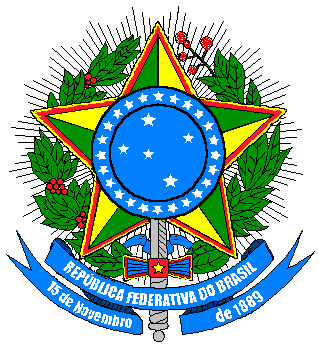 